附件12019年“最美科技工作者”推  荐  表候选人姓名：     严丽英            工作单位：浙江省皮肤病防治研究所 推荐单位：浙江省皮肤病防治研究所 填报日期：2019年5月24日填 表 说 明1．所在单位：填写候选人人事关系所在单位，应为法人单位。2．推荐单位：各省、自治区、直辖市及新疆生产建设兵团党委宣传部、科协、科技厅（委、局）、中科院分院、国防科工办，中国科协所属有关全国学会、协会、研究会，各军工集团和中国工程物理研究院科作为推荐单位，由哪个单位推荐的，填写单位名称。3．推荐表中所涉及日期统一用阿拉伯数字，如2019年01月01日。4．照片为小2寸正面免冠彩色标准照，将照片电子版插入本表。5. 专业技术职务：应填写具体的职务，如“研究员”、“研究员级高级工程师”等，请勿填写“正高”、“副高”等。6．毕业院校、工作单位填写全称，职务等要按照国家有关规定详细填写，属于内设机构职务的应填写具体部门，如“XX大学XX学院院长”。7．工作经历从中专或大学毕业后填起，含科普工作经历。8．主要事迹和贡献3000字左右，内容应客观真实地反映候选人精神风貌、感人事迹、社会影响、所获重要奖励等情况。9.推荐单位意见：意见中应明确写出是否同意推荐，须加盖推荐单位公章。附件22019年“最美科技工作者”候选人汇总表推荐单位：浙江省皮肤病防治研究所姓  名姓  名严丽英严丽英严丽英严丽英性  别女女女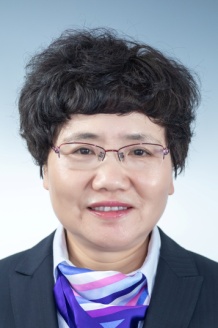 民  族民  族汉汉汉汉出生年月1961.06.091961.06.091961.06.09籍  贯籍  贯浙江平湖浙江平湖浙江平湖浙江平湖政治面貌中共党员中共党员中共党员学  历学  历大专大专大专大专学  位毕业院校毕业院校浙江大学嘉兴分校浙江大学嘉兴分校浙江大学嘉兴分校浙江大学嘉兴分校所学专业临床医学临床医学临床医学临床医学工作单位及职务工作单位及职务工作单位及职务浙江省皮肤病防治研究所浙江省皮肤病防治研究所浙江省皮肤病防治研究所浙江省皮肤病防治研究所浙江省皮肤病防治研究所浙江省皮肤病防治研究所浙江省皮肤病防治研究所浙江省皮肤病防治研究所专业技术职务专业技术职务专业技术职务主任医师主任医师主任医师主任医师主任医师主任医师主任医师主任医师办公电话办公电话0572-82879280572-8287928手  机手  机1358790668813587906688电子邮箱yanly1227@126.comyanly1227@126.com通讯地址通讯地址浙江省湖州市德清县武康镇武源街61号浙江省湖州市德清县武康镇武源街61号浙江省湖州市德清县武康镇武源街61号浙江省湖州市德清县武康镇武源街61号浙江省湖州市德清县武康镇武源街61号浙江省湖州市德清县武康镇武源街61号邮  编313200313200工作经历起止年月起止年月起止年月起止年月在何单位从事何工作在何单位从事何工作在何单位从事何工作在何单位从事何工作在何单位从事何工作在何单位从事何工作工作经历1982.02—1985.011982.02—1985.011982.02—1985.011982.02—1985.01浙江武康疗养院浙江武康疗养院浙江武康疗养院浙江武康疗养院浙江武康疗养院浙江武康疗养院工作经历1985.02—2001.011985.02—2001.011985.02—2001.011985.02—2001.01浙江省皮肤病防治研究所   医教科科长、主治医师浙江省皮肤病防治研究所   医教科科长、主治医师浙江省皮肤病防治研究所   医教科科长、主治医师浙江省皮肤病防治研究所   医教科科长、主治医师浙江省皮肤病防治研究所   医教科科长、主治医师浙江省皮肤病防治研究所   医教科科长、主治医师工作经历2001.02—2003.082001.02—2003.082001.02—2003.082001.02—2003.08浙江省皮肤病防治研究所   所长助理、副主任医师浙江省皮肤病防治研究所   所长助理、副主任医师浙江省皮肤病防治研究所   所长助理、副主任医师浙江省皮肤病防治研究所   所长助理、副主任医师浙江省皮肤病防治研究所   所长助理、副主任医师浙江省皮肤病防治研究所   所长助理、副主任医师工作经历2003.09— 2012.102003.09— 2012.102003.09— 2012.102003.09— 2012.10浙江省皮肤病防治研究所  副所长、书记、副主任医师浙江省皮肤病防治研究所  副所长、书记、副主任医师浙江省皮肤病防治研究所  副所长、书记、副主任医师浙江省皮肤病防治研究所  副所长、书记、副主任医师浙江省皮肤病防治研究所  副所长、书记、副主任医师浙江省皮肤病防治研究所  副所长、书记、副主任医师工作经历2012.11— 2016.032012.11— 2016.032012.11— 2016.032012.11— 2016.03浙江省皮肤病防治研究所  所长、党委副书记、主任医师浙江省皮肤病防治研究所  所长、党委副书记、主任医师浙江省皮肤病防治研究所  所长、党委副书记、主任医师浙江省皮肤病防治研究所  所长、党委副书记、主任医师浙江省皮肤病防治研究所  所长、党委副书记、主任医师浙江省皮肤病防治研究所  所长、党委副书记、主任医师工作经历2016.03— 2018.122016.03— 2018.122016.03— 2018.122016.03— 2018.12浙江省皮肤病防治研究所  党委书记、副所长  主任医师浙江省皮肤病防治研究所  党委书记、副所长  主任医师浙江省皮肤病防治研究所  党委书记、副所长  主任医师浙江省皮肤病防治研究所  党委书记、副所长  主任医师浙江省皮肤病防治研究所  党委书记、副所长  主任医师浙江省皮肤病防治研究所  党委书记、副所长  主任医师工作经历2018.12—至今2018.12—至今2018.12—至今2018.12—至今浙江省皮肤病防治研究所    主任医师浙江省皮肤病防治研究所    主任医师浙江省皮肤病防治研究所    主任医师浙江省皮肤病防治研究所    主任医师浙江省皮肤病防治研究所    主任医师浙江省皮肤病防治研究所    主任医师主要事迹和贡献（3000字左右）严丽英同志，现任浙江省皮肤病防治研究所主任医师。1982年分配到浙江省皮肤病防治研究所从事麻风病防治相关工作，近30年的工作历程中，她努力学习，勤奋工作，刻苦专研，平易近人，秉持医生职业操守，不断提高自身素质和工作能力。她爱岗敬业，一步一个脚印，多年来为不计其数的患者排忧解难，为全省的麻风病防治工作出谋划策，为我省在90年代即顺利通过全国消除麻风病考核做出了很大的贡主要事迹和贡献（3000字左右）严丽英同志，现任浙江省皮肤病防治研究所主任医师。1982年分配到浙江省皮肤病防治研究所从事麻风病防治相关工作，近30年的工作历程中，她努力学习，勤奋工作，刻苦专研，平易近人，秉持医生职业操守，不断提高自身素质和工作能力。她爱岗敬业，一步一个脚印，多年来为不计其数的患者排忧解难，为全省的麻风病防治工作出谋划策，为我省在90年代即顺利通过全国消除麻风病考核做出了很大的贡主要事迹和贡献（3000字左右）严丽英同志，现任浙江省皮肤病防治研究所主任医师。1982年分配到浙江省皮肤病防治研究所从事麻风病防治相关工作，近30年的工作历程中，她努力学习，勤奋工作，刻苦专研，平易近人，秉持医生职业操守，不断提高自身素质和工作能力。她爱岗敬业，一步一个脚印，多年来为不计其数的患者排忧解难，为全省的麻风病防治工作出谋划策，为我省在90年代即顺利通过全国消除麻风病考核做出了很大的贡主要事迹和贡献（3000字左右）严丽英同志，现任浙江省皮肤病防治研究所主任医师。1982年分配到浙江省皮肤病防治研究所从事麻风病防治相关工作，近30年的工作历程中，她努力学习，勤奋工作，刻苦专研，平易近人，秉持医生职业操守，不断提高自身素质和工作能力。她爱岗敬业，一步一个脚印，多年来为不计其数的患者排忧解难，为全省的麻风病防治工作出谋划策，为我省在90年代即顺利通过全国消除麻风病考核做出了很大的贡主要事迹和贡献（3000字左右）严丽英同志，现任浙江省皮肤病防治研究所主任医师。1982年分配到浙江省皮肤病防治研究所从事麻风病防治相关工作，近30年的工作历程中，她努力学习，勤奋工作，刻苦专研，平易近人，秉持医生职业操守，不断提高自身素质和工作能力。她爱岗敬业，一步一个脚印，多年来为不计其数的患者排忧解难，为全省的麻风病防治工作出谋划策，为我省在90年代即顺利通过全国消除麻风病考核做出了很大的贡主要事迹和贡献（3000字左右）严丽英同志，现任浙江省皮肤病防治研究所主任医师。1982年分配到浙江省皮肤病防治研究所从事麻风病防治相关工作，近30年的工作历程中，她努力学习，勤奋工作，刻苦专研，平易近人，秉持医生职业操守，不断提高自身素质和工作能力。她爱岗敬业，一步一个脚印，多年来为不计其数的患者排忧解难，为全省的麻风病防治工作出谋划策，为我省在90年代即顺利通过全国消除麻风病考核做出了很大的贡主要事迹和贡献（3000字左右）严丽英同志，现任浙江省皮肤病防治研究所主任医师。1982年分配到浙江省皮肤病防治研究所从事麻风病防治相关工作，近30年的工作历程中，她努力学习，勤奋工作，刻苦专研，平易近人，秉持医生职业操守，不断提高自身素质和工作能力。她爱岗敬业，一步一个脚印，多年来为不计其数的患者排忧解难，为全省的麻风病防治工作出谋划策，为我省在90年代即顺利通过全国消除麻风病考核做出了很大的贡主要事迹和贡献（3000字左右）严丽英同志，现任浙江省皮肤病防治研究所主任医师。1982年分配到浙江省皮肤病防治研究所从事麻风病防治相关工作，近30年的工作历程中，她努力学习，勤奋工作，刻苦专研，平易近人，秉持医生职业操守，不断提高自身素质和工作能力。她爱岗敬业，一步一个脚印，多年来为不计其数的患者排忧解难，为全省的麻风病防治工作出谋划策，为我省在90年代即顺利通过全国消除麻风病考核做出了很大的贡主要事迹和贡献（3000字左右）严丽英同志，现任浙江省皮肤病防治研究所主任医师。1982年分配到浙江省皮肤病防治研究所从事麻风病防治相关工作，近30年的工作历程中，她努力学习，勤奋工作，刻苦专研，平易近人，秉持医生职业操守，不断提高自身素质和工作能力。她爱岗敬业，一步一个脚印，多年来为不计其数的患者排忧解难，为全省的麻风病防治工作出谋划策，为我省在90年代即顺利通过全国消除麻风病考核做出了很大的贡主要事迹和贡献（3000字左右）严丽英同志，现任浙江省皮肤病防治研究所主任医师。1982年分配到浙江省皮肤病防治研究所从事麻风病防治相关工作，近30年的工作历程中，她努力学习，勤奋工作，刻苦专研，平易近人，秉持医生职业操守，不断提高自身素质和工作能力。她爱岗敬业，一步一个脚印，多年来为不计其数的患者排忧解难，为全省的麻风病防治工作出谋划策，为我省在90年代即顺利通过全国消除麻风病考核做出了很大的贡主要事迹和贡献（3000字左右）严丽英同志，现任浙江省皮肤病防治研究所主任医师。1982年分配到浙江省皮肤病防治研究所从事麻风病防治相关工作，近30年的工作历程中，她努力学习，勤奋工作，刻苦专研，平易近人，秉持医生职业操守，不断提高自身素质和工作能力。她爱岗敬业，一步一个脚印，多年来为不计其数的患者排忧解难，为全省的麻风病防治工作出谋划策，为我省在90年代即顺利通过全国消除麻风病考核做出了很大的贡献。她不仅在患者中有较高的威望，在社会上也赢得了良好的口碑。参加工作以来，严丽英同志经常深入到麻风防治工作薄弱的县（市、区）指导工作，对省内各地的麻风病现症病人和监测期病人每年进行定期随访，做好病人的细菌和病理检查，对接触者及家属进行体检，并配合当地疾控中心做好新发病例的疫点流行病学调查等工作。由于历史的原因，全省尚有一些麻风院村，里面的休养员大多有疾病的折磨、身体的畸残、心里的孤独，他们既渴望与社会与世人接触，又害怕看到鄙夷的眼神，严丽英同志不仅有着“妙手”，还身怀“仁心”，多年来她多次带领相关工作人员深入基层，把病人的利益放在首位，不分贫富贵贱，到麻风村亲切关怀慰问住村休养员，听取他们对医疗服务的需求，了解他们的生活状况和康复工作开展情况，带去了党的关怀与温暖，那数面悬挂于墙的锦旗与感谢信，见证了一位医者数十年来无私的付出。上柏住院部是我省一家省级麻风疗养院，严丽英同志和全所职工一起在这里给麻风病人建立一个温馨的家，她基本上能叫出每一位休养员的名字，视他们为自己家人，每周都去探望休养员，社会各界的病人也经常会找严丽英同志，她留给人家的总是自己的手机号码而不是办公室座机，工作多繁忙，总是愿意不厌其烦地倾听病人安抚病人，希望用真心给病人多一份诚挚关爱，事情虽小，贵在坚持。上柏住院部医疗队的先进事迹被报道以来，社会上掀起了向他们学习的热潮，利用这个契机，严丽英同志呼吁全社会关心麻风病人、帮助麻风病人，并极力宣传麻风病可防可治不可怕。目前，我省大众人群对麻风病的认识度逐渐提高，麻风歧视现场不断减少。同时作为一名资深专家，严丽英同志多次给全省各级麻风病防治相关人员进行专业培训，传递丰富经验，交流最新进展，巩固并提升了麻风病防治队伍的力量，使我省麻风病防治工作健康持续发展，得到了国家疾病预防控制中心麻风病控制中心有关领导及专家的一致好评。严丽英同志不仅工作负责，还乐学勤思，除了利用闲暇时间博览群书，还积极参与麻风病研究相关课题的申报、组织和实施等工作，期间分别参与了卫生厅和中国——荷兰麻风病项目研究课题《浙江省麻风病防治50年成果评价》、《运用SF-36表对浙江省麻风治愈者生活质量的调查》、《麻风低流行状态下不同社会群体健康教育方法的选择初探》、《麻风病疾病负担评价与医疗保障状况研究》、《麻风留院者伤害流行病学调查及伤害预防策略的研究》、《性病高危人群性行为与保健质量的调查与评估》和《中学生预防艾滋病性病健康教育效果评估》等，成果显著。同时有多篇论文在国家级和省级杂志上发表，其中《浙江省2004—2008年梅毒流行病学分析》被评为省级优秀论文，并在全省性病艾滋病学术年会上交流。她经常对单位的年轻一代言传身教、鼓励帮助，她说过，科学之路，谁能吃苦，谁最能坚持，谁就能获得成功。献。她不仅在患者中有较高的威望，在社会上也赢得了良好的口碑。参加工作以来，严丽英同志经常深入到麻风防治工作薄弱的县（市、区）指导工作，对省内各地的麻风病现症病人和监测期病人每年进行定期随访，做好病人的细菌和病理检查，对接触者及家属进行体检，并配合当地疾控中心做好新发病例的疫点流行病学调查等工作。由于历史的原因，全省尚有一些麻风院村，里面的休养员大多有疾病的折磨、身体的畸残、心里的孤独，他们既渴望与社会与世人接触，又害怕看到鄙夷的眼神，严丽英同志不仅有着“妙手”，还身怀“仁心”，多年来她多次带领相关工作人员深入基层，把病人的利益放在首位，不分贫富贵贱，到麻风村亲切关怀慰问住村休养员，听取他们对医疗服务的需求，了解他们的生活状况和康复工作开展情况，带去了党的关怀与温暖，那数面悬挂于墙的锦旗与感谢信，见证了一位医者数十年来无私的付出。上柏住院部是我省一家省级麻风疗养院，严丽英同志和全所职工一起在这里给麻风病人建立一个温馨的家，她基本上能叫出每一位休养员的名字，视他们为自己家人，每周都去探望休养员，社会各界的病人也经常会找严丽英同志，她留给人家的总是自己的手机号码而不是办公室座机，工作多繁忙，总是愿意不厌其烦地倾听病人安抚病人，希望用真心给病人多一份诚挚关爱，事情虽小，贵在坚持。上柏住院部医疗队的先进事迹被报道以来，社会上掀起了向他们学习的热潮，利用这个契机，严丽英同志呼吁全社会关心麻风病人、帮助麻风病人，并极力宣传麻风病可防可治不可怕。目前，我省大众人群对麻风病的认识度逐渐提高，麻风歧视现场不断减少。同时作为一名资深专家，严丽英同志多次给全省各级麻风病防治相关人员进行专业培训，传递丰富经验，交流最新进展，巩固并提升了麻风病防治队伍的力量，使我省麻风病防治工作健康持续发展，得到了国家疾病预防控制中心麻风病控制中心有关领导及专家的一致好评。严丽英同志不仅工作负责，还乐学勤思，除了利用闲暇时间博览群书，还积极参与麻风病研究相关课题的申报、组织和实施等工作，期间分别参与了卫生厅和中国——荷兰麻风病项目研究课题《浙江省麻风病防治50年成果评价》、《运用SF-36表对浙江省麻风治愈者生活质量的调查》、《麻风低流行状态下不同社会群体健康教育方法的选择初探》、《麻风病疾病负担评价与医疗保障状况研究》、《麻风留院者伤害流行病学调查及伤害预防策略的研究》、《性病高危人群性行为与保健质量的调查与评估》和《中学生预防艾滋病性病健康教育效果评估》等，成果显著。同时有多篇论文在国家级和省级杂志上发表，其中《浙江省2004—2008年梅毒流行病学分析》被评为省级优秀论文，并在全省性病艾滋病学术年会上交流。她经常对单位的年轻一代言传身教、鼓励帮助，她说过，科学之路，谁能吃苦，谁最能坚持，谁就能获得成功。献。她不仅在患者中有较高的威望，在社会上也赢得了良好的口碑。参加工作以来，严丽英同志经常深入到麻风防治工作薄弱的县（市、区）指导工作，对省内各地的麻风病现症病人和监测期病人每年进行定期随访，做好病人的细菌和病理检查，对接触者及家属进行体检，并配合当地疾控中心做好新发病例的疫点流行病学调查等工作。由于历史的原因，全省尚有一些麻风院村，里面的休养员大多有疾病的折磨、身体的畸残、心里的孤独，他们既渴望与社会与世人接触，又害怕看到鄙夷的眼神，严丽英同志不仅有着“妙手”，还身怀“仁心”，多年来她多次带领相关工作人员深入基层，把病人的利益放在首位，不分贫富贵贱，到麻风村亲切关怀慰问住村休养员，听取他们对医疗服务的需求，了解他们的生活状况和康复工作开展情况，带去了党的关怀与温暖，那数面悬挂于墙的锦旗与感谢信，见证了一位医者数十年来无私的付出。上柏住院部是我省一家省级麻风疗养院，严丽英同志和全所职工一起在这里给麻风病人建立一个温馨的家，她基本上能叫出每一位休养员的名字，视他们为自己家人，每周都去探望休养员，社会各界的病人也经常会找严丽英同志，她留给人家的总是自己的手机号码而不是办公室座机，工作多繁忙，总是愿意不厌其烦地倾听病人安抚病人，希望用真心给病人多一份诚挚关爱，事情虽小，贵在坚持。上柏住院部医疗队的先进事迹被报道以来，社会上掀起了向他们学习的热潮，利用这个契机，严丽英同志呼吁全社会关心麻风病人、帮助麻风病人，并极力宣传麻风病可防可治不可怕。目前，我省大众人群对麻风病的认识度逐渐提高，麻风歧视现场不断减少。同时作为一名资深专家，严丽英同志多次给全省各级麻风病防治相关人员进行专业培训，传递丰富经验，交流最新进展，巩固并提升了麻风病防治队伍的力量，使我省麻风病防治工作健康持续发展，得到了国家疾病预防控制中心麻风病控制中心有关领导及专家的一致好评。严丽英同志不仅工作负责，还乐学勤思，除了利用闲暇时间博览群书，还积极参与麻风病研究相关课题的申报、组织和实施等工作，期间分别参与了卫生厅和中国——荷兰麻风病项目研究课题《浙江省麻风病防治50年成果评价》、《运用SF-36表对浙江省麻风治愈者生活质量的调查》、《麻风低流行状态下不同社会群体健康教育方法的选择初探》、《麻风病疾病负担评价与医疗保障状况研究》、《麻风留院者伤害流行病学调查及伤害预防策略的研究》、《性病高危人群性行为与保健质量的调查与评估》和《中学生预防艾滋病性病健康教育效果评估》等，成果显著。同时有多篇论文在国家级和省级杂志上发表，其中《浙江省2004—2008年梅毒流行病学分析》被评为省级优秀论文，并在全省性病艾滋病学术年会上交流。她经常对单位的年轻一代言传身教、鼓励帮助，她说过，科学之路，谁能吃苦，谁最能坚持，谁就能获得成功。献。她不仅在患者中有较高的威望，在社会上也赢得了良好的口碑。参加工作以来，严丽英同志经常深入到麻风防治工作薄弱的县（市、区）指导工作，对省内各地的麻风病现症病人和监测期病人每年进行定期随访，做好病人的细菌和病理检查，对接触者及家属进行体检，并配合当地疾控中心做好新发病例的疫点流行病学调查等工作。由于历史的原因，全省尚有一些麻风院村，里面的休养员大多有疾病的折磨、身体的畸残、心里的孤独，他们既渴望与社会与世人接触，又害怕看到鄙夷的眼神，严丽英同志不仅有着“妙手”，还身怀“仁心”，多年来她多次带领相关工作人员深入基层，把病人的利益放在首位，不分贫富贵贱，到麻风村亲切关怀慰问住村休养员，听取他们对医疗服务的需求，了解他们的生活状况和康复工作开展情况，带去了党的关怀与温暖，那数面悬挂于墙的锦旗与感谢信，见证了一位医者数十年来无私的付出。上柏住院部是我省一家省级麻风疗养院，严丽英同志和全所职工一起在这里给麻风病人建立一个温馨的家，她基本上能叫出每一位休养员的名字，视他们为自己家人，每周都去探望休养员，社会各界的病人也经常会找严丽英同志，她留给人家的总是自己的手机号码而不是办公室座机，工作多繁忙，总是愿意不厌其烦地倾听病人安抚病人，希望用真心给病人多一份诚挚关爱，事情虽小，贵在坚持。上柏住院部医疗队的先进事迹被报道以来，社会上掀起了向他们学习的热潮，利用这个契机，严丽英同志呼吁全社会关心麻风病人、帮助麻风病人，并极力宣传麻风病可防可治不可怕。目前，我省大众人群对麻风病的认识度逐渐提高，麻风歧视现场不断减少。同时作为一名资深专家，严丽英同志多次给全省各级麻风病防治相关人员进行专业培训，传递丰富经验，交流最新进展，巩固并提升了麻风病防治队伍的力量，使我省麻风病防治工作健康持续发展，得到了国家疾病预防控制中心麻风病控制中心有关领导及专家的一致好评。严丽英同志不仅工作负责，还乐学勤思，除了利用闲暇时间博览群书，还积极参与麻风病研究相关课题的申报、组织和实施等工作，期间分别参与了卫生厅和中国——荷兰麻风病项目研究课题《浙江省麻风病防治50年成果评价》、《运用SF-36表对浙江省麻风治愈者生活质量的调查》、《麻风低流行状态下不同社会群体健康教育方法的选择初探》、《麻风病疾病负担评价与医疗保障状况研究》、《麻风留院者伤害流行病学调查及伤害预防策略的研究》、《性病高危人群性行为与保健质量的调查与评估》和《中学生预防艾滋病性病健康教育效果评估》等，成果显著。同时有多篇论文在国家级和省级杂志上发表，其中《浙江省2004—2008年梅毒流行病学分析》被评为省级优秀论文，并在全省性病艾滋病学术年会上交流。她经常对单位的年轻一代言传身教、鼓励帮助，她说过，科学之路，谁能吃苦，谁最能坚持，谁就能获得成功。献。她不仅在患者中有较高的威望，在社会上也赢得了良好的口碑。参加工作以来，严丽英同志经常深入到麻风防治工作薄弱的县（市、区）指导工作，对省内各地的麻风病现症病人和监测期病人每年进行定期随访，做好病人的细菌和病理检查，对接触者及家属进行体检，并配合当地疾控中心做好新发病例的疫点流行病学调查等工作。由于历史的原因，全省尚有一些麻风院村，里面的休养员大多有疾病的折磨、身体的畸残、心里的孤独，他们既渴望与社会与世人接触，又害怕看到鄙夷的眼神，严丽英同志不仅有着“妙手”，还身怀“仁心”，多年来她多次带领相关工作人员深入基层，把病人的利益放在首位，不分贫富贵贱，到麻风村亲切关怀慰问住村休养员，听取他们对医疗服务的需求，了解他们的生活状况和康复工作开展情况，带去了党的关怀与温暖，那数面悬挂于墙的锦旗与感谢信，见证了一位医者数十年来无私的付出。上柏住院部是我省一家省级麻风疗养院，严丽英同志和全所职工一起在这里给麻风病人建立一个温馨的家，她基本上能叫出每一位休养员的名字，视他们为自己家人，每周都去探望休养员，社会各界的病人也经常会找严丽英同志，她留给人家的总是自己的手机号码而不是办公室座机，工作多繁忙，总是愿意不厌其烦地倾听病人安抚病人，希望用真心给病人多一份诚挚关爱，事情虽小，贵在坚持。上柏住院部医疗队的先进事迹被报道以来，社会上掀起了向他们学习的热潮，利用这个契机，严丽英同志呼吁全社会关心麻风病人、帮助麻风病人，并极力宣传麻风病可防可治不可怕。目前，我省大众人群对麻风病的认识度逐渐提高，麻风歧视现场不断减少。同时作为一名资深专家，严丽英同志多次给全省各级麻风病防治相关人员进行专业培训，传递丰富经验，交流最新进展，巩固并提升了麻风病防治队伍的力量，使我省麻风病防治工作健康持续发展，得到了国家疾病预防控制中心麻风病控制中心有关领导及专家的一致好评。严丽英同志不仅工作负责，还乐学勤思，除了利用闲暇时间博览群书，还积极参与麻风病研究相关课题的申报、组织和实施等工作，期间分别参与了卫生厅和中国——荷兰麻风病项目研究课题《浙江省麻风病防治50年成果评价》、《运用SF-36表对浙江省麻风治愈者生活质量的调查》、《麻风低流行状态下不同社会群体健康教育方法的选择初探》、《麻风病疾病负担评价与医疗保障状况研究》、《麻风留院者伤害流行病学调查及伤害预防策略的研究》、《性病高危人群性行为与保健质量的调查与评估》和《中学生预防艾滋病性病健康教育效果评估》等，成果显著。同时有多篇论文在国家级和省级杂志上发表，其中《浙江省2004—2008年梅毒流行病学分析》被评为省级优秀论文，并在全省性病艾滋病学术年会上交流。她经常对单位的年轻一代言传身教、鼓励帮助，她说过，科学之路，谁能吃苦，谁最能坚持，谁就能获得成功。献。她不仅在患者中有较高的威望，在社会上也赢得了良好的口碑。参加工作以来，严丽英同志经常深入到麻风防治工作薄弱的县（市、区）指导工作，对省内各地的麻风病现症病人和监测期病人每年进行定期随访，做好病人的细菌和病理检查，对接触者及家属进行体检，并配合当地疾控中心做好新发病例的疫点流行病学调查等工作。由于历史的原因，全省尚有一些麻风院村，里面的休养员大多有疾病的折磨、身体的畸残、心里的孤独，他们既渴望与社会与世人接触，又害怕看到鄙夷的眼神，严丽英同志不仅有着“妙手”，还身怀“仁心”，多年来她多次带领相关工作人员深入基层，把病人的利益放在首位，不分贫富贵贱，到麻风村亲切关怀慰问住村休养员，听取他们对医疗服务的需求，了解他们的生活状况和康复工作开展情况，带去了党的关怀与温暖，那数面悬挂于墙的锦旗与感谢信，见证了一位医者数十年来无私的付出。上柏住院部是我省一家省级麻风疗养院，严丽英同志和全所职工一起在这里给麻风病人建立一个温馨的家，她基本上能叫出每一位休养员的名字，视他们为自己家人，每周都去探望休养员，社会各界的病人也经常会找严丽英同志，她留给人家的总是自己的手机号码而不是办公室座机，工作多繁忙，总是愿意不厌其烦地倾听病人安抚病人，希望用真心给病人多一份诚挚关爱，事情虽小，贵在坚持。上柏住院部医疗队的先进事迹被报道以来，社会上掀起了向他们学习的热潮，利用这个契机，严丽英同志呼吁全社会关心麻风病人、帮助麻风病人，并极力宣传麻风病可防可治不可怕。目前，我省大众人群对麻风病的认识度逐渐提高，麻风歧视现场不断减少。同时作为一名资深专家，严丽英同志多次给全省各级麻风病防治相关人员进行专业培训，传递丰富经验，交流最新进展，巩固并提升了麻风病防治队伍的力量，使我省麻风病防治工作健康持续发展，得到了国家疾病预防控制中心麻风病控制中心有关领导及专家的一致好评。严丽英同志不仅工作负责，还乐学勤思，除了利用闲暇时间博览群书，还积极参与麻风病研究相关课题的申报、组织和实施等工作，期间分别参与了卫生厅和中国——荷兰麻风病项目研究课题《浙江省麻风病防治50年成果评价》、《运用SF-36表对浙江省麻风治愈者生活质量的调查》、《麻风低流行状态下不同社会群体健康教育方法的选择初探》、《麻风病疾病负担评价与医疗保障状况研究》、《麻风留院者伤害流行病学调查及伤害预防策略的研究》、《性病高危人群性行为与保健质量的调查与评估》和《中学生预防艾滋病性病健康教育效果评估》等，成果显著。同时有多篇论文在国家级和省级杂志上发表，其中《浙江省2004—2008年梅毒流行病学分析》被评为省级优秀论文，并在全省性病艾滋病学术年会上交流。她经常对单位的年轻一代言传身教、鼓励帮助，她说过，科学之路，谁能吃苦，谁最能坚持，谁就能获得成功。献。她不仅在患者中有较高的威望，在社会上也赢得了良好的口碑。参加工作以来，严丽英同志经常深入到麻风防治工作薄弱的县（市、区）指导工作，对省内各地的麻风病现症病人和监测期病人每年进行定期随访，做好病人的细菌和病理检查，对接触者及家属进行体检，并配合当地疾控中心做好新发病例的疫点流行病学调查等工作。由于历史的原因，全省尚有一些麻风院村，里面的休养员大多有疾病的折磨、身体的畸残、心里的孤独，他们既渴望与社会与世人接触，又害怕看到鄙夷的眼神，严丽英同志不仅有着“妙手”，还身怀“仁心”，多年来她多次带领相关工作人员深入基层，把病人的利益放在首位，不分贫富贵贱，到麻风村亲切关怀慰问住村休养员，听取他们对医疗服务的需求，了解他们的生活状况和康复工作开展情况，带去了党的关怀与温暖，那数面悬挂于墙的锦旗与感谢信，见证了一位医者数十年来无私的付出。上柏住院部是我省一家省级麻风疗养院，严丽英同志和全所职工一起在这里给麻风病人建立一个温馨的家，她基本上能叫出每一位休养员的名字，视他们为自己家人，每周都去探望休养员，社会各界的病人也经常会找严丽英同志，她留给人家的总是自己的手机号码而不是办公室座机，工作多繁忙，总是愿意不厌其烦地倾听病人安抚病人，希望用真心给病人多一份诚挚关爱，事情虽小，贵在坚持。上柏住院部医疗队的先进事迹被报道以来，社会上掀起了向他们学习的热潮，利用这个契机，严丽英同志呼吁全社会关心麻风病人、帮助麻风病人，并极力宣传麻风病可防可治不可怕。目前，我省大众人群对麻风病的认识度逐渐提高，麻风歧视现场不断减少。同时作为一名资深专家，严丽英同志多次给全省各级麻风病防治相关人员进行专业培训，传递丰富经验，交流最新进展，巩固并提升了麻风病防治队伍的力量，使我省麻风病防治工作健康持续发展，得到了国家疾病预防控制中心麻风病控制中心有关领导及专家的一致好评。严丽英同志不仅工作负责，还乐学勤思，除了利用闲暇时间博览群书，还积极参与麻风病研究相关课题的申报、组织和实施等工作，期间分别参与了卫生厅和中国——荷兰麻风病项目研究课题《浙江省麻风病防治50年成果评价》、《运用SF-36表对浙江省麻风治愈者生活质量的调查》、《麻风低流行状态下不同社会群体健康教育方法的选择初探》、《麻风病疾病负担评价与医疗保障状况研究》、《麻风留院者伤害流行病学调查及伤害预防策略的研究》、《性病高危人群性行为与保健质量的调查与评估》和《中学生预防艾滋病性病健康教育效果评估》等，成果显著。同时有多篇论文在国家级和省级杂志上发表，其中《浙江省2004—2008年梅毒流行病学分析》被评为省级优秀论文，并在全省性病艾滋病学术年会上交流。她经常对单位的年轻一代言传身教、鼓励帮助，她说过，科学之路，谁能吃苦，谁最能坚持，谁就能获得成功。献。她不仅在患者中有较高的威望，在社会上也赢得了良好的口碑。参加工作以来，严丽英同志经常深入到麻风防治工作薄弱的县（市、区）指导工作，对省内各地的麻风病现症病人和监测期病人每年进行定期随访，做好病人的细菌和病理检查，对接触者及家属进行体检，并配合当地疾控中心做好新发病例的疫点流行病学调查等工作。由于历史的原因，全省尚有一些麻风院村，里面的休养员大多有疾病的折磨、身体的畸残、心里的孤独，他们既渴望与社会与世人接触，又害怕看到鄙夷的眼神，严丽英同志不仅有着“妙手”，还身怀“仁心”，多年来她多次带领相关工作人员深入基层，把病人的利益放在首位，不分贫富贵贱，到麻风村亲切关怀慰问住村休养员，听取他们对医疗服务的需求，了解他们的生活状况和康复工作开展情况，带去了党的关怀与温暖，那数面悬挂于墙的锦旗与感谢信，见证了一位医者数十年来无私的付出。上柏住院部是我省一家省级麻风疗养院，严丽英同志和全所职工一起在这里给麻风病人建立一个温馨的家，她基本上能叫出每一位休养员的名字，视他们为自己家人，每周都去探望休养员，社会各界的病人也经常会找严丽英同志，她留给人家的总是自己的手机号码而不是办公室座机，工作多繁忙，总是愿意不厌其烦地倾听病人安抚病人，希望用真心给病人多一份诚挚关爱，事情虽小，贵在坚持。上柏住院部医疗队的先进事迹被报道以来，社会上掀起了向他们学习的热潮，利用这个契机，严丽英同志呼吁全社会关心麻风病人、帮助麻风病人，并极力宣传麻风病可防可治不可怕。目前，我省大众人群对麻风病的认识度逐渐提高，麻风歧视现场不断减少。同时作为一名资深专家，严丽英同志多次给全省各级麻风病防治相关人员进行专业培训，传递丰富经验，交流最新进展，巩固并提升了麻风病防治队伍的力量，使我省麻风病防治工作健康持续发展，得到了国家疾病预防控制中心麻风病控制中心有关领导及专家的一致好评。严丽英同志不仅工作负责，还乐学勤思，除了利用闲暇时间博览群书，还积极参与麻风病研究相关课题的申报、组织和实施等工作，期间分别参与了卫生厅和中国——荷兰麻风病项目研究课题《浙江省麻风病防治50年成果评价》、《运用SF-36表对浙江省麻风治愈者生活质量的调查》、《麻风低流行状态下不同社会群体健康教育方法的选择初探》、《麻风病疾病负担评价与医疗保障状况研究》、《麻风留院者伤害流行病学调查及伤害预防策略的研究》、《性病高危人群性行为与保健质量的调查与评估》和《中学生预防艾滋病性病健康教育效果评估》等，成果显著。同时有多篇论文在国家级和省级杂志上发表，其中《浙江省2004—2008年梅毒流行病学分析》被评为省级优秀论文，并在全省性病艾滋病学术年会上交流。她经常对单位的年轻一代言传身教、鼓励帮助，她说过，科学之路，谁能吃苦，谁最能坚持，谁就能获得成功。献。她不仅在患者中有较高的威望，在社会上也赢得了良好的口碑。参加工作以来，严丽英同志经常深入到麻风防治工作薄弱的县（市、区）指导工作，对省内各地的麻风病现症病人和监测期病人每年进行定期随访，做好病人的细菌和病理检查，对接触者及家属进行体检，并配合当地疾控中心做好新发病例的疫点流行病学调查等工作。由于历史的原因，全省尚有一些麻风院村，里面的休养员大多有疾病的折磨、身体的畸残、心里的孤独，他们既渴望与社会与世人接触，又害怕看到鄙夷的眼神，严丽英同志不仅有着“妙手”，还身怀“仁心”，多年来她多次带领相关工作人员深入基层，把病人的利益放在首位，不分贫富贵贱，到麻风村亲切关怀慰问住村休养员，听取他们对医疗服务的需求，了解他们的生活状况和康复工作开展情况，带去了党的关怀与温暖，那数面悬挂于墙的锦旗与感谢信，见证了一位医者数十年来无私的付出。上柏住院部是我省一家省级麻风疗养院，严丽英同志和全所职工一起在这里给麻风病人建立一个温馨的家，她基本上能叫出每一位休养员的名字，视他们为自己家人，每周都去探望休养员，社会各界的病人也经常会找严丽英同志，她留给人家的总是自己的手机号码而不是办公室座机，工作多繁忙，总是愿意不厌其烦地倾听病人安抚病人，希望用真心给病人多一份诚挚关爱，事情虽小，贵在坚持。上柏住院部医疗队的先进事迹被报道以来，社会上掀起了向他们学习的热潮，利用这个契机，严丽英同志呼吁全社会关心麻风病人、帮助麻风病人，并极力宣传麻风病可防可治不可怕。目前，我省大众人群对麻风病的认识度逐渐提高，麻风歧视现场不断减少。同时作为一名资深专家，严丽英同志多次给全省各级麻风病防治相关人员进行专业培训，传递丰富经验，交流最新进展，巩固并提升了麻风病防治队伍的力量，使我省麻风病防治工作健康持续发展，得到了国家疾病预防控制中心麻风病控制中心有关领导及专家的一致好评。严丽英同志不仅工作负责，还乐学勤思，除了利用闲暇时间博览群书，还积极参与麻风病研究相关课题的申报、组织和实施等工作，期间分别参与了卫生厅和中国——荷兰麻风病项目研究课题《浙江省麻风病防治50年成果评价》、《运用SF-36表对浙江省麻风治愈者生活质量的调查》、《麻风低流行状态下不同社会群体健康教育方法的选择初探》、《麻风病疾病负担评价与医疗保障状况研究》、《麻风留院者伤害流行病学调查及伤害预防策略的研究》、《性病高危人群性行为与保健质量的调查与评估》和《中学生预防艾滋病性病健康教育效果评估》等，成果显著。同时有多篇论文在国家级和省级杂志上发表，其中《浙江省2004—2008年梅毒流行病学分析》被评为省级优秀论文，并在全省性病艾滋病学术年会上交流。她经常对单位的年轻一代言传身教、鼓励帮助，她说过，科学之路，谁能吃苦，谁最能坚持，谁就能获得成功。献。她不仅在患者中有较高的威望，在社会上也赢得了良好的口碑。参加工作以来，严丽英同志经常深入到麻风防治工作薄弱的县（市、区）指导工作，对省内各地的麻风病现症病人和监测期病人每年进行定期随访，做好病人的细菌和病理检查，对接触者及家属进行体检，并配合当地疾控中心做好新发病例的疫点流行病学调查等工作。由于历史的原因，全省尚有一些麻风院村，里面的休养员大多有疾病的折磨、身体的畸残、心里的孤独，他们既渴望与社会与世人接触，又害怕看到鄙夷的眼神，严丽英同志不仅有着“妙手”，还身怀“仁心”，多年来她多次带领相关工作人员深入基层，把病人的利益放在首位，不分贫富贵贱，到麻风村亲切关怀慰问住村休养员，听取他们对医疗服务的需求，了解他们的生活状况和康复工作开展情况，带去了党的关怀与温暖，那数面悬挂于墙的锦旗与感谢信，见证了一位医者数十年来无私的付出。上柏住院部是我省一家省级麻风疗养院，严丽英同志和全所职工一起在这里给麻风病人建立一个温馨的家，她基本上能叫出每一位休养员的名字，视他们为自己家人，每周都去探望休养员，社会各界的病人也经常会找严丽英同志，她留给人家的总是自己的手机号码而不是办公室座机，工作多繁忙，总是愿意不厌其烦地倾听病人安抚病人，希望用真心给病人多一份诚挚关爱，事情虽小，贵在坚持。上柏住院部医疗队的先进事迹被报道以来，社会上掀起了向他们学习的热潮，利用这个契机，严丽英同志呼吁全社会关心麻风病人、帮助麻风病人，并极力宣传麻风病可防可治不可怕。目前，我省大众人群对麻风病的认识度逐渐提高，麻风歧视现场不断减少。同时作为一名资深专家，严丽英同志多次给全省各级麻风病防治相关人员进行专业培训，传递丰富经验，交流最新进展，巩固并提升了麻风病防治队伍的力量，使我省麻风病防治工作健康持续发展，得到了国家疾病预防控制中心麻风病控制中心有关领导及专家的一致好评。严丽英同志不仅工作负责，还乐学勤思，除了利用闲暇时间博览群书，还积极参与麻风病研究相关课题的申报、组织和实施等工作，期间分别参与了卫生厅和中国——荷兰麻风病项目研究课题《浙江省麻风病防治50年成果评价》、《运用SF-36表对浙江省麻风治愈者生活质量的调查》、《麻风低流行状态下不同社会群体健康教育方法的选择初探》、《麻风病疾病负担评价与医疗保障状况研究》、《麻风留院者伤害流行病学调查及伤害预防策略的研究》、《性病高危人群性行为与保健质量的调查与评估》和《中学生预防艾滋病性病健康教育效果评估》等，成果显著。同时有多篇论文在国家级和省级杂志上发表，其中《浙江省2004—2008年梅毒流行病学分析》被评为省级优秀论文，并在全省性病艾滋病学术年会上交流。她经常对单位的年轻一代言传身教、鼓励帮助，她说过，科学之路，谁能吃苦，谁最能坚持，谁就能获得成功。献。她不仅在患者中有较高的威望，在社会上也赢得了良好的口碑。参加工作以来，严丽英同志经常深入到麻风防治工作薄弱的县（市、区）指导工作，对省内各地的麻风病现症病人和监测期病人每年进行定期随访，做好病人的细菌和病理检查，对接触者及家属进行体检，并配合当地疾控中心做好新发病例的疫点流行病学调查等工作。由于历史的原因，全省尚有一些麻风院村，里面的休养员大多有疾病的折磨、身体的畸残、心里的孤独，他们既渴望与社会与世人接触，又害怕看到鄙夷的眼神，严丽英同志不仅有着“妙手”，还身怀“仁心”，多年来她多次带领相关工作人员深入基层，把病人的利益放在首位，不分贫富贵贱，到麻风村亲切关怀慰问住村休养员，听取他们对医疗服务的需求，了解他们的生活状况和康复工作开展情况，带去了党的关怀与温暖，那数面悬挂于墙的锦旗与感谢信，见证了一位医者数十年来无私的付出。上柏住院部是我省一家省级麻风疗养院，严丽英同志和全所职工一起在这里给麻风病人建立一个温馨的家，她基本上能叫出每一位休养员的名字，视他们为自己家人，每周都去探望休养员，社会各界的病人也经常会找严丽英同志，她留给人家的总是自己的手机号码而不是办公室座机，工作多繁忙，总是愿意不厌其烦地倾听病人安抚病人，希望用真心给病人多一份诚挚关爱，事情虽小，贵在坚持。上柏住院部医疗队的先进事迹被报道以来，社会上掀起了向他们学习的热潮，利用这个契机，严丽英同志呼吁全社会关心麻风病人、帮助麻风病人，并极力宣传麻风病可防可治不可怕。目前，我省大众人群对麻风病的认识度逐渐提高，麻风歧视现场不断减少。同时作为一名资深专家，严丽英同志多次给全省各级麻风病防治相关人员进行专业培训，传递丰富经验，交流最新进展，巩固并提升了麻风病防治队伍的力量，使我省麻风病防治工作健康持续发展，得到了国家疾病预防控制中心麻风病控制中心有关领导及专家的一致好评。严丽英同志不仅工作负责，还乐学勤思，除了利用闲暇时间博览群书，还积极参与麻风病研究相关课题的申报、组织和实施等工作，期间分别参与了卫生厅和中国——荷兰麻风病项目研究课题《浙江省麻风病防治50年成果评价》、《运用SF-36表对浙江省麻风治愈者生活质量的调查》、《麻风低流行状态下不同社会群体健康教育方法的选择初探》、《麻风病疾病负担评价与医疗保障状况研究》、《麻风留院者伤害流行病学调查及伤害预防策略的研究》、《性病高危人群性行为与保健质量的调查与评估》和《中学生预防艾滋病性病健康教育效果评估》等，成果显著。同时有多篇论文在国家级和省级杂志上发表，其中《浙江省2004—2008年梅毒流行病学分析》被评为省级优秀论文，并在全省性病艾滋病学术年会上交流。她经常对单位的年轻一代言传身教、鼓励帮助，她说过，科学之路，谁能吃苦，谁最能坚持，谁就能获得成功。个人声明本人接受推荐，承诺推荐材料中所有信息真实可靠，若有失实和造假行为，本人愿承担一切责任。候选人签名：年   月   日推荐单位意见            同意推荐                                      （盖 章）2019年5月23日备注序号姓  名性别民族党派出生年月工作单位及职务职称专业专长备注严丽英女汉中共党员1961.6.9浙江省皮肤病防治研究所  主任医师皮肤性病专业